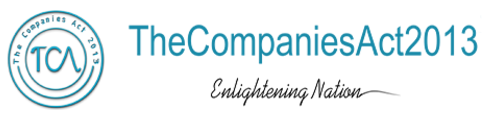 Annexure IFormat for Submission of Unaudited/Audited Financial results by Companies other than Bank      * Applicable in the case of consolidated results.      Note:Profit / loss from discontinuing operations, if any, included in the above shall be disclosed separately with details thereof.A company which presents quarterly financial results in accordance with Ind  AS 34 Interim Financial Reporting (applicable under Companies   (Indian Accounting Standards) Rules, 2015) for the period covered by its first Ind AS financial statement shall comply with the requirements of paragraph 32 of Ind AS 101 – First time Adoption of Indian Accounting Standard.Part I                                                                                                                                                                                                                                                              (In…….)Part I                                                                                                                                                                                                                                                              (In…….)Part I                                                                                                                                                                                                                                                              (In…….)Part I                                                                                                                                                                                                                                                              (In…….)Part I                                                                                                                                                                                                                                                              (In…….)Part I                                                                                                                                                                                                                                                              (In…….)Part I                                                                                                                                                                                                                                                              (In…….)Statement of Standalone / Consolidated Unaudited / Audited Results for the Quarter and     Months Ended dd/mm/yyyy OR For the Year  Ended dd/mm/yyyStatement of Standalone / Consolidated Unaudited / Audited Results for the Quarter and     Months Ended dd/mm/yyyy OR For the Year  Ended dd/mm/yyyStatement of Standalone / Consolidated Unaudited / Audited Results for the Quarter and     Months Ended dd/mm/yyyy OR For the Year  Ended dd/mm/yyyStatement of Standalone / Consolidated Unaudited / Audited Results for the Quarter and     Months Ended dd/mm/yyyy OR For the Year  Ended dd/mm/yyyStatement of Standalone / Consolidated Unaudited / Audited Results for the Quarter and     Months Ended dd/mm/yyyy OR For the Year  Ended dd/mm/yyyStatement of Standalone / Consolidated Unaudited / Audited Results for the Quarter and     Months Ended dd/mm/yyyy OR For the Year  Ended dd/mm/yyyStatement of Standalone / Consolidated Unaudited / Audited Results for the Quarter and     Months Ended dd/mm/yyyy OR For the Year  Ended dd/mm/yyyParticulars3 months ended(dd/mm/yy)Preceding 3 months ended(dd/mm/yy)Corresponding 3  months ended in the previous year (dd/mm/yyyy)Year to date figures for current period ended (dd/mm/yyyy)Year to date figures for the previous  year ended (dd/mm/yyyy)Previous	year ended (dd/mm/yyyy)(Refer Notes Below)(Unaudited)/(Audited)(Unaudited)/(Audited)(Unaudited)/(Audited)(Unaudited)/(Audited)(Unaudited)/(Audited) (Audited)Income from OperationNet Sales/Income fromOperations (Net of excise duty)Other Operating IncomeTotal income from Operations (net)ExpensesCost of Materials consumedPurchase of stock-in-tradeChanges in inventories of finishedgoods, work-in-progress and stock-in-tradeEmployee benefits expense Depreciation and amortization expense Other expenses(Any item exceeding 10% of the total expenses relating to continuingoperations to be shown separately)Total ExpensesProfit /  (Loss) from operations before other income, finance costs and exceptional items (1-2)Other IncomeProfit / (Loss) from ordinary activities before finance costs and exceptional items (3 + 4)Finance CostProfit / (Loss) from ordinary activities after finance costs but before exceptional items (5 + 6)Exceptional ItemsProfit / (Loss) from ordinary activities before tax (7 + 8)Tax ExpenseNet   Profit   /   (Loss)   from   ordinary activities after tax (9  + 10)Extraordinary items (net of tax expense Lakhs)Net Profit / (Loss) for the period (11 +12)Share of Profit / (loss) of associates *Minority Interest*Net Profit / (Loss) after taxes, minority interest and share of profit / (loss) of associates (13  + 14  + 15) *Paid-up equity share capital (Face Value of the Share shall be indicated)Reserve excluding Revaluation Reserves as   per	balance   sheet   of   previous accounting yeari) Earnings	Per Share (before extraordinary items) (of  	/- each) (not annualized):BasicDilutedii) Earnings	Per Share (before extraordinary items) (of  	/- each) (not annualized):BasicDilutedSee  accompanying  note  to the  Financial Results